STOWARZYSZENIE LOKALNA GRUPA DZIAŁANIA 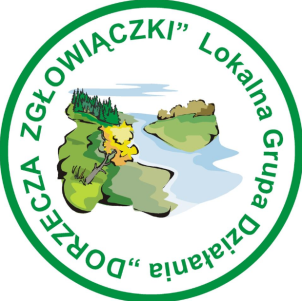 DORZECZA ZGŁOWIĄCZKILISTA ZŁOŻONYCH WNIOSKÓWLp.Nr rejestru wnioskuNr konkursuImię 
i nazwisko/ Nazwa wnioskodawcyTytuł operacjiData przyjęcia wnioskuDokładna godzina zarejestrowania wniosku37/2017/R5/2017ZIOŁTEX Cezary BrzustowiczRozwój działalności gospodarczej prowadzonej przez ZIOŁTEX Cezary Brzustowicz poprzez zakup maszyny do czyszczenia ziół w celu sprzedaży lepszego produktu.08.08.20179:1538/2017/R5/2017Agnieszka Maria  Jęcka Rozwój działalności gospodarczej w zakresie fizjoterapii na terenie działania LGD poprzez zakup sprzętu.24.08.201713:1039/2017/R5/2017Paweł Józef Jęcka Rozwój działalności gospodarczej w zakresie fizjoterapii na terenie działania LGD poprzez zakup sprzętu.24.08.201713:1540/2017/R5/2017MAR-MED Kawińscy Spółka JawnaRozwój działalności poprzez zakup specjalistycznego sprzętu medycznego i wyposażenia dodatkowego w MAR-MED Kawińscy Spółka Jawna25.08.2017 8:5041/2017/R5/2017Pracownia Stolarska Rastol Robert LipińskiDoposażenie przedsiębiorstwa z branży stolarskiej w miejscowości Pińczata, gm. Włocławek w specjalistyczne maszyny do obróbki drewna25.08.20179:5042/2017/R5/2017Dominik Będziak Rozwój działalności firmy WIBE Dominik Będziak o nowy produkt w postaci stalowych korpusów do ściernic obrotowych.25.08.201710:1043/2017/R5/2017MAKLAND Michał MakowskiRozwój działalności gospodarczej poprzez zakup innowacyjnych urządzeń produkcyjnych w celu poszerzenia zakresu produkcji w firmie Makland25.08.201710:3544/2017/R5/2017Mirosław Wojtczak Firma "MITARJO"Rozwój działalności gospodarczej poprzez zakup sprzętu, który zwiększy wydajność procesu wytwórczego w firmie Mitarjo25.08.201711:3045/2017/R5/2017Monika Ewa Turbiak Rozwój działalności firmy AUTOSZROT ABAR Monika Turbiak o usługi diagnostyczno-mechaniczno-blacharskie pojazdów samochodowych.25.08.201712:0046/2017/R5/2017"Podgrodzie " Kaczmarek i wspólnicy sp. jawnaRozwój firmy "Podgrodzie" poprzez rozszerzenie zakresu działalności spółki o nową gałąź sprzedaży25.08.201712:4047/2017/R5/2017AgroFARM usługi dla rolnictwa Beata MatusiakDostosowanie pomieszczenia biurowego, socjalnego i łazienki do obsługi klienta i poprawienia warunków pracy w wyniku zakupu rzeczy niezbędnych do wyposażenia w/w pomieszczeń.25.08.201713:0048/2017/R5/2017WICHROWSKI KRZYSZTOF PRZEDSIĘBIORSTWO WIELOBRANŻOWE ASDywersyfikacja działalności gospodarczej firmy WICHROWSKI KRZYSZTOF PRZEDSIĘBIORSTWO WIELOBRANŻOWE AS w kierunku świadczenia usług dla osób starszych.25.08.201713:3049/2017/R5/2017ULANOWSKI DARIUSZZAKUP SYSTEMU STEROWANIA PRACĄ SPYCHARKI25.08.201713:5050/2017/R5/2017USŁUGI PIELĘGNIARSKIE ANETA WICHROWSKAPodniesienie konkurencyjności firmy Usługi pielęgniarskie Aneta Wichrowska poprzez zakup specjalistycznego sprzętu i wyposażenia25.08.201713:55